                                         STAROSTWO POWIATOWE W PRUSZKOWIE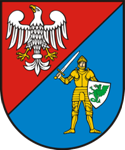             Filia w Raszynie                                         STAROSTWO POWIATOWE W PRUSZKOWIE            Filia w RaszynieKARTA INFORMACYJNAKARTA INFORMACYJNAZnak:  WOM.5410.13.R Czasowe wycofanie pojazdu z ruchuZnak:  WOM.5410.13.Rnazwa decyzjiKomórka organizacyjna:  Wydział KomunikacjiKomórka organizacyjna:  Wydział KomunikacjiWymagane dokumenty(dokumenty do wniosku winny być złożone w oryginale)wniosek o czasowe wycofanie pojazdu z ruchu (10_ wniosek o czasowe wycofanie pojazdu z ruchu)dowód rejestracyjny pojazdutablice rejestracyjnedokument potwierdzający udzielenie pełnomocnictwa, jeżeli w sprawie występuje pełnomocnik (2_ pełnomocnictwo) dokumenty do wglądu:dowód tożsamości – w przypadku gdy właścicielem pojazdu jest osoba fizyczna; aktualny odpis z Krajowego Rejestru Sądowego – jeżeli właścicielem pojazdu jest osoba prawna.OpłataOpłaty za czasowe wycofanie pojazdu z ruchu:80 zł - za wydanie decyzji o czasowym wycofaniu pojazdu z ruchu na okres 2 miesięcy.W przypadku wycofania pojazdu z ruchu na okres dłuższy niż 2 miesiące, ale nie dłuższy niż okres dopuszczalnego czasowego wycofania z ruchu (48 miesięcy), opłatę powiększa się za każdy kolejny miesiąc czasowego wycofania pojazdu z ruchu o:     a)  4 zł - od 3 do 12 miesiąca;
 b)  2 zł - od 13 do 24 miesiąca;
 c)  0,25 zł - od 25 do 48 miesiąca;Podstawa naliczania opłaty:-  rozporządzenie Ministra Infrastruktury z dnia 23 grudnia 2004 r. w sprawie  czasowego wycofania pojazdów z ruchu Opłatę można uiścić kartą płatniczą w urzędzie lub wnieść na konto przelewem Powiat Pruszkowski ul. Drzymały 30, 05-800 Pruszków Nr konta 78 1090 1056 0000 0001 4821 9976.Opłaty skarbowej w kwocie 17,00 zł za złożenie dokumentu stwierdzającego udzielenie pełnomocnictwa można dokonać przelewem na konto Urzędu Gminy w Raszynie (Bank Spółdzielczy)  65 8004 0002 2001 0000 0316 0001 lub w kasie Urzędu.Podstawa naliczania opłaty:- ustawa z dnia 16 listopada 2006 r. o opłacie Miejsce złożenia dokumentów: pokój 14 (parter)Miejsce złożenia dokumentów: pokój 14 (parter)Termin załatwienia sprawy:     niezwłocznie – sprawy nie wymagające zbierania dowodów, informacji lub wyjaśnień,do 1 miesiąca – sprawy wymagające postępowania wyjaśniającego,do 2 miesięcy – sprawy szczególnie skomplikowane.Termin załatwienia sprawy:     niezwłocznie – sprawy nie wymagające zbierania dowodów, informacji lub wyjaśnień,do 1 miesiąca – sprawy wymagające postępowania wyjaśniającego,do 2 miesięcy – sprawy szczególnie skomplikowane.Sprawy prowadzą:  koordynator zespołu - główny specjalista Malwina Reca, tel. 22-701-79-32, komunikacja@raszyn.pl , Komunikacja.raszyn@powiat.pruszkow.plSprawy prowadzą:  koordynator zespołu - główny specjalista Malwina Reca, tel. 22-701-79-32, komunikacja@raszyn.pl , Komunikacja.raszyn@powiat.pruszkow.plTryb odwoławczy: od decyzji przysługuje odwołanie do Samorządowego Kolegium Odwoławczego w Warszawie za pośrednictwem Starosty Pruszkowskiego w terminie 14 dni od dnia doręczenia decyzji.Tryb odwoławczy: od decyzji przysługuje odwołanie do Samorządowego Kolegium Odwoławczego w Warszawie za pośrednictwem Starosty Pruszkowskiego w terminie 14 dni od dnia doręczenia decyzji.Podstawa prawna: Art. 72 i art. 73, ustawy z dnia 20 czerwca 1997 r. Prawo o ruchu drogowym; Rozporządzenia Ministra Infrastruktury z dnia 31 sierpnia 2022 r. w sprawie rejestracji 
i oznaczania pojazdów, wymagań dla tablic rejestracyjnych; Rozporządzenie Ministra Infrastruktury z dnia 31 sierpnia 2022 r. w sprawie szczegółowych czynności organów w sprawach związanych z dopuszczeniem pojazdów do ruchu oraz wzorów dokumentów w tych sprawach; Rozporządzenie Ministra Infrastruktury z dnia 4 sierpnia 2022 r. w sprawie wysokości opłat za wydanie dowodu rejestracyjnego, pozwolenia czasowego, i zalegalizowanych tablic (tablicy) rejestracyjnych oraz ich wtórników.Ustawa z dnia 16 listopada 2006 r. o opłacie skarbowej; Ustawa z dnia 14 czerwca 1960 r. Kodeks postępowania administracyjnego; Ustawa z dnia  22 maja 2003 r. o ubezpieczeniach obowiązkowych, Ubezpieczeniowym Funduszu Gwarancyjnym i Polskim Biurze Ubezpieczycieli Komunikacyjnych.Podstawa prawna: Art. 72 i art. 73, ustawy z dnia 20 czerwca 1997 r. Prawo o ruchu drogowym; Rozporządzenia Ministra Infrastruktury z dnia 31 sierpnia 2022 r. w sprawie rejestracji 
i oznaczania pojazdów, wymagań dla tablic rejestracyjnych; Rozporządzenie Ministra Infrastruktury z dnia 31 sierpnia 2022 r. w sprawie szczegółowych czynności organów w sprawach związanych z dopuszczeniem pojazdów do ruchu oraz wzorów dokumentów w tych sprawach; Rozporządzenie Ministra Infrastruktury z dnia 4 sierpnia 2022 r. w sprawie wysokości opłat za wydanie dowodu rejestracyjnego, pozwolenia czasowego, i zalegalizowanych tablic (tablicy) rejestracyjnych oraz ich wtórników.Ustawa z dnia 16 listopada 2006 r. o opłacie skarbowej; Ustawa z dnia 14 czerwca 1960 r. Kodeks postępowania administracyjnego; Ustawa z dnia  22 maja 2003 r. o ubezpieczeniach obowiązkowych, Ubezpieczeniowym Funduszu Gwarancyjnym i Polskim Biurze Ubezpieczycieli Komunikacyjnych.Formularze i wnioski do pobrania:10_ wniosek o czasowe wycofanie pojazdu z ruchu2_ pełnomocnictwo Formularze i wnioski do pobrania:10_ wniosek o czasowe wycofanie pojazdu z ruchu2_ pełnomocnictwo 